ARRETE MUNICIPAL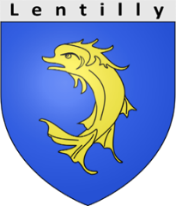 N° 21-047Le maire de Lentilly,Vu les articles L2231-1 et suivants du Code Général des Collectivités Territoriales, relatifs aux pouvoirs de Police du Maire en matière de circulation,Vu le Code de la Route et notamment les articles R411-1 et L411-1,   Vu le Code de la Route notamment l’article R 116.2,                                                    Vu le Code Pénal notamment l’article R 610.5,Vu le Code de la Voirie Routière,Vu la permission de voirie de la Commune de Lentilly N° 2021-001 en date du 21/01/2021 Vu la demande de l’entreprise ALBERTAZZI, sise 118 route du Charpenay 69210 LENTILLY en date du 15/03/2021 pour des travaux de raccordement de conduite AEP rue de la Gare à LentillyARRETEArticle 1L’entreprise ALBERTAZZI est autorisée à réaliser des travaux de raccordement de conduite AEP rue de la Gare entre le 22/03/2021 et le 02/04/2021 de 08h00 à 17h00.Article 2Pour les besoins du chantier :Rue de la Gare (de l’impasse des écoles jusqu’au Rond-point de la gare), la circulation se fera uniquement sur la voie descendante. Une déviation sera mise en place pour le sens montantLe stationnement sera interdit.Le bénéficiaire informera, par écrit, les riverains avant les travaux avec la date précise du jour d’intervention. Le bénéficiaire prendra attache avec le service de collecte des ordures ménagères de la communauté de communes du pays de L’Arbresle pour régler les modalités pratiques des collectes du mercredi et du vendredi. Le présent arrêté devra être affiché sur les lieux.Article 3Le bénéficiaire mettra en place et entretiendra une signalisation conforme à la réglementation en vigueur pour signaler les travaux.Article 5Madame le Maire ainsi que le personnel municipal concerné par cette décision temporaire sont chargés, chacun en ce qui les concerne, de l’exécution du présent arrêté, dont ampliation sera adressée à :- L’entreprise ALBERTAZZI- Monsieur le Directeur du SDMIS- Monsieur le Commandant de Gendarmerie de l’Arbresle- CCPA – Ramassage déchets- CCPA – Service Voirie								Fait à Lentilly, le 								Le Conseiller au Maire Délégué								Thierry MAGNOLICertifié exécutoire					Dès sa publication A Lentilly, le 